From the EditorWith the “S” at the end of my last name, I had always claimed the Irish brand.  When I was young, we lived with my grandmother who was born in Dublin, Ireland; my paternal grandfather’s family was from Cork County, Ireland.  I admit to having been somewhat in denial about the family lore that my maternal great grandfather was from Bannockburn, Scotland, the site of the battle for Scottish independence when Robert the Bruce defeated the forces of the English led by King Edward II in 1314.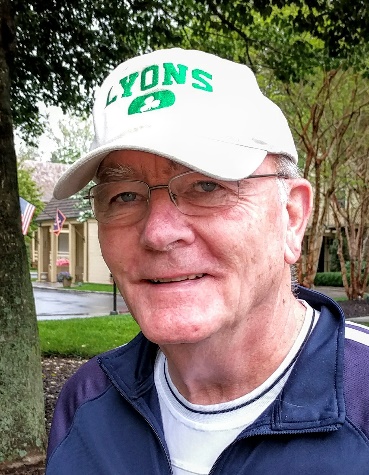 After having edited for The Lyon’s Tale (LT) several of the fascinating articles by Mike Hewitt that were based on his book, A Most Remarkable Family, I have come to a much greater appreciation of my own—perhaps—Scottish ancestry.  This issue of the LT contains another article from Mike based on the research he did for his book.  Mike’s book is available for purchase at his website (www.thelyonfamily.org.uk).  His book can also be purchased by contacting Lisa Frieman in Florida at 386-205-4114 or at lisafrieman@hotmail.com.  Goin’ HomeFor those of you—us—who have a connection to Scotland, you will enjoy the article by Mike Lyon about his 2015 tour of Scotland.  His commentary is interesting and informative; his photographs are inspiring and compelling.  Mike is the president of the Lyon(s) Families Association (LFA), so if you would like to see the LFA organize and association-led trip to Scotland, let him know.Great Lyon(s) PhotosIn the June 2016 issue of the LT, we published a picture of my mother and launched a new section of the LT called the Great Lyon(s) Photos (GLP).  The idea came about with the publication of a picture of Bill McGee’s mother in his article published in the March 2016 issue of the LT.  Two LFA members affirmed—thankfully—my belief that there are plenty of pictures “out there” that would be of interest to all LT readers simply because the pictures are visually arresting, though they may also have genealogical significance.  The two pictures in this issue made me smile; I hope they will also give you a sense of gratification for the efforts of others who have taken steps to record the past. The Bud Lyon Family Saga ContinuesThe June 2016 issue of the LT carried Part I of Barry Pavelec’s well-researched and rather lengthy article about the family of Bud Lyon.  In Part II, Bud finally makes an appearance and finds himself a member of a raucously adventuresome family that traveled from Indiana to Missouri to Texas to New York to California and back, and, interestingly, the family members seemed to generate newspaper headlines wherever they went.  In this issue, Barry takes us to the beginning of Bud’s adventures in China.  Some of us think Barry needs to write a screenplay about Bud and his family and their adventurous contributions to the history of the US and China.  NOTE: Barry has not included extensive source citations in his article, but he has a complete bibliography that he will send to anyone who asks. The Lyon Case LFA historian Bruce Lyon writes about the troubled marriage of a member of the Lyon clan that led to a murder and incarceration.  Like most families, ours has its share of rapscallions and villains.MoreThis issue also has three direct Lyon(s) lineages (DLLs) and a poem about the joy and undiminished exuberance and confidence of young boys.Bill